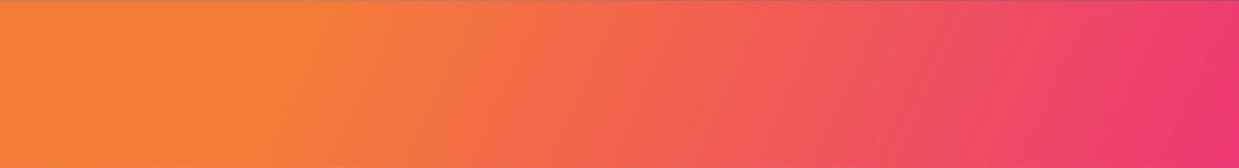 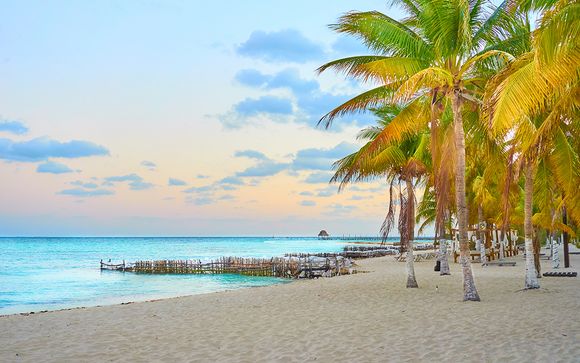 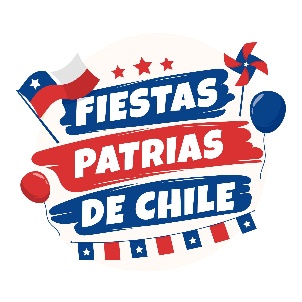 VALIDEZ01 julio a 23 diciembre 2024.NUESTRO PROGRAMA INCLUYETraslados aeropuerto Cancún / hotel / aeropuerto Cancún, en servicio compartido7 noches de alojamiento en hotel seleccionadoSistema alimenticio Todo IncluidoImpuestos hoteleros.TARIFAS**Precio por pax en USD**Todas las tarifas están sujetos a cambios, reconfirmar al momento de la reserva.Tarifa de niños aplica compartiendo habitación con dos adultos*/*Tarifa de Plan Familiar aplica para 2 adultos + 2 niños*NO INCLUYE Pasaje aéreo.Propinas.Seguro de asistencia en viajeServicios no indicadosINFORMACIÓN ADICIONALTraslados señalados desde aeropuerto en servicio regular. Aplica suplemento para servicios de traslados llegando o saliendo en horarios nocturnos (22hrs a 07am).El programa está cotizado en la categoría habitación más económica del hotel, para categorías superiores cotizar.La hora de inicio de los paseos puede cambiar. En caso de algún cambio, la información será comunicada al pasajero con el nuevo horario.En caso de que sea necesario (eventos, cierre de venta, disponibilidad), se utilizará un hotel de categoría similar.En caso de fuerza mayor se podrá usar un hotel de la misma categoría.Valores para pasajeros individuales.Sujetos a disponibilidad al momento de reservar y a cambios sin previo avisoTarifa de programas solo válido para fechas indicadas, no aplica para festividades locales, navidad, año nuevo y otras indicadas por el operador.Posibilidad de reservar excursiones, entradas y ampliar las coberturas del seguro incluido. Consulta condiciones.POLITICAS DE CANCELACIÓNPor los conceptos que a continuación se indican:En el caso de cambios o anulaciones de reserva se aplicarán políticas establecidas por hoteles, receptivos, cruceros, aseguradoras y líneas aéreas, en cada caso puntual. Consulte. No show o no presentación por parte del pasajero aplicara cargos o pago del importe total del viaje, abonando, en su caso, las cantidades pendientes, salvo acuerdo de las partes en otro sentido.HotelPromoción Valida Hasta…Vigencia 2024SingleNt. Ad.DobleNt. Ad.TripleNt. Ad.Niño 1Nt. Ad.Niño 2Nt. Ad.Plan FamiliarEdad NiñosRiu Dunamar31JUL2413 Sep a 21 Sep1.42519396913392312750367503677363-12 añosRiu Palace Costa Mujeres31JUL2413 Sep a 21 Sep1.6982321.1581601.10215259780597808773-12 añosRiuLatino31JUL2413 Sep a 21 Sep1.4902031.014140965133N/AN/AN/AN/AN/ASolo AdultosGrand Palladium Costa Mujeres Resort & Spa17JUL2413 Sep a 21 Sep2.2583121.4932081.3961947651047651041.1293-12 AñosTRS Coral17JUL2413 Sep a 21 Sep2.3083191.5272131.427199N/AN/AN/AN/AN/ASolo adultosCatalonia Grand Costa Mujeres All Suites & Spa Resort11JUL2413 Sep a 21 Sep1.5632131.03014296413353371533717817-12 Años